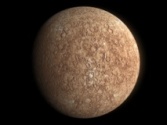 1οςΕΡΜΗΣ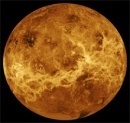 2ος ΑΦΡΟΔΙΤΗ 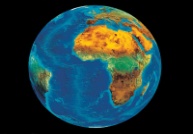 3ος ΓΗ 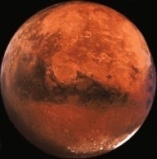 4ος ΑΡΗΣ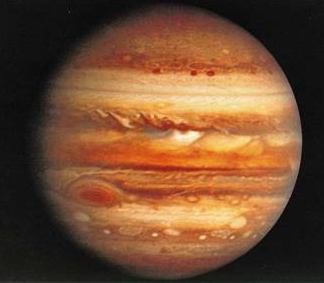 5ος ΔΙΑΣ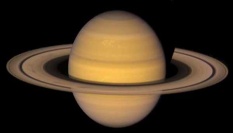 6ος ΚΡΟΝΟΣ 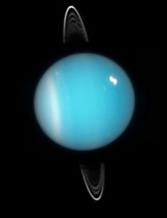 7ος ΟΥΡΑΝΟΣ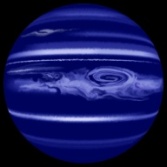 8ος ΠΟΣΕΙΔΩΝΑΣΑπόσταση από τον Ήλιο58.000.000 χμ108.000.000 χμ149.600.000χμ227.800.000 χμ778.000.000 χμ1.472.000.000 χμ2.870.000.000 χμ4.486.000.000 χμΜέση θερμοκρασία-183 οC έως 427 οC 460 οC22 οC-23 οC-150 οC-125 οC-215 οC-220 οCΠερίοδος περιστροφής59 ημέρες8 μήνες και 3 ημέρες 24 ώρες24 ώρες και 38 λεπτά10 ώρες 10 ώρες17 ώρες και 14 λεπτά16 ώρεςΠερίοδος περιφοράς88 ημέρες7 μήνες και 15 ημέρες1 χρόνος687 ημέρες12 χρόνια29 χρόνια84 χρόνια165 χρόνιαΔορυφόροι--1 (Σελήνη)26762Περισσότεροι από 158Δακτύλιοι----2πάνω από 1.000πάνω από 11 6